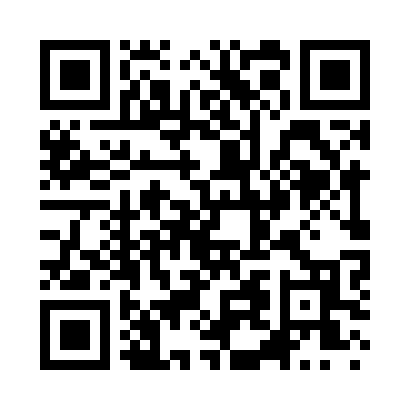 Prayer times for Abe Yarbrough, New Mexico, USAWed 1 May 2024 - Fri 31 May 2024High Latitude Method: Angle Based RulePrayer Calculation Method: Islamic Society of North AmericaAsar Calculation Method: ShafiPrayer times provided by https://www.salahtimes.comDateDayFajrSunriseDhuhrAsrMaghribIsha1Wed5:176:291:124:527:569:092Thu5:156:281:124:527:579:103Fri5:146:281:124:527:579:114Sat5:136:271:124:527:589:115Sun5:126:261:124:527:599:126Mon5:116:251:124:527:599:137Tue5:106:241:124:528:009:148Wed5:096:231:124:528:019:159Thu5:086:231:124:528:019:1610Fri5:076:221:124:528:029:1711Sat5:066:211:124:528:039:1812Sun5:056:201:124:528:039:1913Mon5:046:201:124:528:049:2014Tue5:036:191:124:528:059:2115Wed5:036:181:124:528:069:2116Thu5:026:181:124:528:069:2217Fri5:016:171:124:528:079:2318Sat5:006:161:124:528:089:2419Sun4:596:161:124:528:089:2520Mon4:596:151:124:528:099:2621Tue4:586:151:124:528:109:2722Wed4:576:141:124:528:109:2823Thu4:566:141:124:528:119:2824Fri4:566:131:124:528:119:2925Sat4:556:131:124:528:129:3026Sun4:556:131:134:528:139:3127Mon4:546:121:134:538:139:3228Tue4:546:121:134:538:149:3229Wed4:536:121:134:538:149:3330Thu4:536:111:134:538:159:3431Fri4:526:111:134:538:169:35